Forest Church Communion Sunday November 1 2020Activities SheetCRAFT ACTIVITIES1. Poppies for Remembrance Sunday SUEYou will need: thin red foam cut to shape; black centre; florist wireMethod:Assemble the poppy using materials providedPush stem into ground to line the path into Church for Remembrance Sunday2. Bee Beatitudes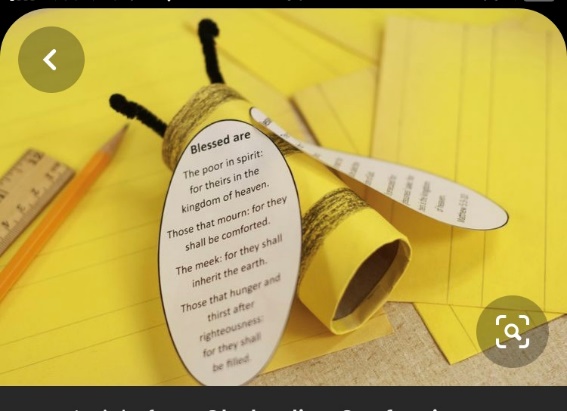 You will need: toilet rolls or kitchen rolls cut in half; yellow and black paper; pipe cleaners; white paper; scissors; pens; sticky tape.MethodCover your tube with yellow paper and colour in black stripes. Use black pipe cleaners to add a pair of antennaeCut out two wing shapes and write:God blesses…the poor; the bereaved; the meek; the hungry and thirsty; the merciful; the pure in heart; peacemakers; the persecuted; the insulted. Rejoice and be glad! God blesses you.3. Living out the beatitudes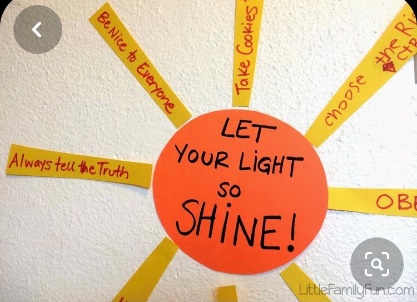 You will need: yellow and orange card; glue; scissors; pens; white paperMethodCut the orange paper into a circleCut the yellow paper into stripsIn the middle of the circle write: Living out the beatitudesOn the yellow strips write: Be kind; always tell the truth; be a good friend; feed the hungry; share; show compassion; give someone a hug!; reach out; etcStick the circle and strips onto a piece of white paper.